March 24, 2022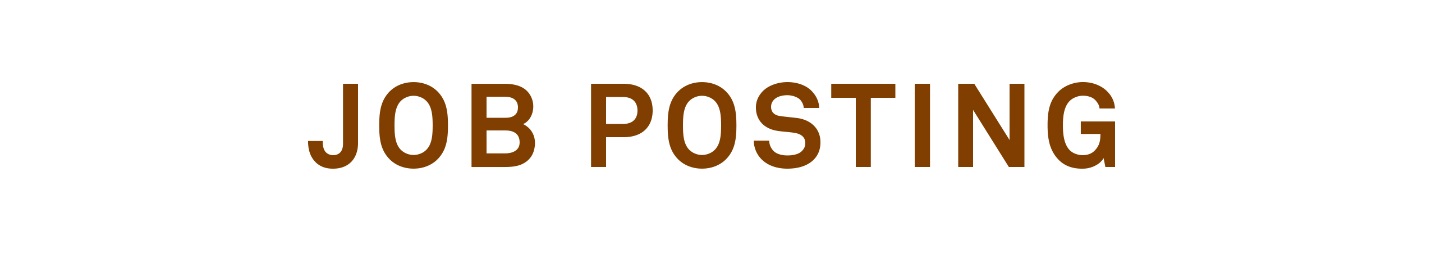 Position:		Loader Operator, Portable CrusherCompany:		Cumberland Paving and ContractingLocation:		Moncton, NBReporting to:		ForepersonStart Date:		To be determined Cumberland Paving and Contracting is part of Miller Paving Atlantic, based in New Brunswick and Nova Scotia. Cumberland Paving and Construction provides the public and private sectors with road construction, paving, road and structure rehabilitation, engineering construction, aggregate- based materials, highway operations and maintenance services.As a Loader Operator, You Will:Operate a loader for portable crushing operations in a safe and efficient mannerPerform daily maintenance, clean and service the equipment, and perform minor repairs to equipmentClean and lubricate equipment and refill equipment tanksConduct pre-operational checks on equipment, complete maintenance records, and daily equipment logOperate two-way radios and other communication equipmentProductively operate in a collaborative manner with all crew membersWhat You’ll Bring:1-2 years of experience in the safe and efficient operation of heavy equipment, particularly with a loaderMust have a valid minimum class 5 driver's licenceAbility to operate in a fast pace and demanding environment in a safe and effective mannerAbility to communicate effectively and work well with others; team player who is willing to help in all areasMust have a high attention to detail and the ability to think criticallyPunctual and reliable, with the ability to work overtime and weekends if neededMust be able to work outdoors in physically demanding conditionsTravel is requiredInterested internal candidates are requested to apply to the role by visiting the internal career site for ColasWay. Please ensure all applications are submitted within two weeks of the posting date. This position is eligible for our referral program. Employees referring the successful candidate are entitled to a bonus based on program guidelines. Please reach out to your HR representative for additional details about Miller's referral program. At our core; we are our people.  We succeed because we respect our people and invest in their development, safety and well-being.  Miller is an equal opportunity employer. We believe that diversity and inclusion are key attributes to building greatness. Miller’s core values of Integrity and Community welcomes everyone, at work and in the community, and our value of Accountability, means that we own our actions, our decisions and our results. As a Miller employee, this will ultimately be your commitment to our inclusive culture.